50:e upplagan avS Ö R Ö R U N D A Ni Gullspång onsdagen den 7 augusti 2024 med start kl. 19:00Ingår i LångloppscupenBanlängder 5, 10 och 15 km15 km:s banan består till 2/3 av asfalt och till 1/3 av grus.Tävlingsklasser:Män 15 km: M, M35, M40, M45, M50, M55, M60Kvinnor 15 km: K, K35, K40, K45, K50, K55, K60Män 10 km: M65, M70Kvinnor 10 km: K65, K70Män 5 km: M75, M80, M85Kvinnor 5 km: K75, K80, K85Motionsklasser:Män 15 km.Kvinnor 15 km.Män 10 km.Kvinnor 10 km.Män 5 km, även stavgång.Kvinnor 5 km, även stavgång.Start och mål: Gullmovallen, Gullspång. Gemensam start kl 19:00.Startavgifter:   15 km 180: -   10 km 140: -   5 km 100: -Vid efteranmälan på tävlingsdagen tillkommer 40:-.Anmälan: Anmälan mejlas till sororundan@gmail.com och skall vara inskickad senast 25 juli. Startavgiften insättes samtidigt på Gullspångs IF:s bankgiro 5764–0286. Glöm inte att skriva namn och klubb på inbetalningen. (Alternativt kan anmälan postas till ”Sörörundan”, Gullspångs IF, Mörtestadgatan 1, 547 92 Gullspång.)Priser: Samtliga som fullföljer erhåller medalj.OBS! Kaffebryggare utlottas på startnumren i tävlingsklasserna. Sponsrad av PE-PE:s Elbutik.Upplysningar: Roger Helmersson 070-228 18 79 eller Bo Zackrisson 0551-203 22.   V ä l k o m n a !    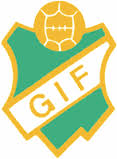 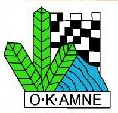 